Product Name :XZ Axis StagesDescription :This 2-axis (XZ) stage is a combination of standard parts. Complete System Included :

● 06VTS-3M Vertical Translation Stage. Travel range is 12mm. 
● 06UAP-2M Universal Adaptor Platform 65x65mm. 
● 06PTS-1M or 06CTS-1M Single Axis Translation Stage. Travel range is 25mm or 13mm.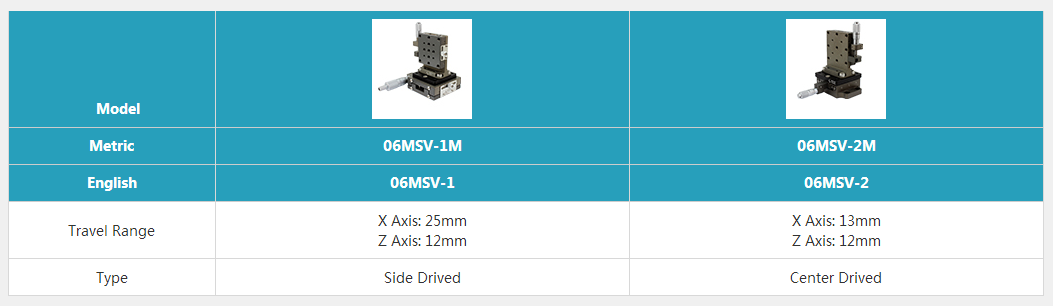 